Bonjour, aujourd’hui on va apprendre à peindre un cerisier japonais. Tu vas voir, c’es très joli !! Il te faut une feuille blanche, un feutre noir et de la peinture rose ou bien jaune. Tu n’as pas de peinture à la maison ? Ce n’est pas grave, tu peux fabriquer de la peinture avec les ingrédients de cuisine, demande à ta maman ou ton papa de t’aider.RECETTE DE LA PEINTURE NATURELLEUne tasse et demi de fécule de maïs (maïzena).Une tasse et demi d’eau froide.Une tasse et demi d’eau bouillanteColorant alimentaire jaune ou vert ou rose, ou bien épice jaune (safran, curcuma etc…) ou bien jus de framboise pour l rose, ou bien thé matcha ou pistaches écrasées pour le vert ;ARBRE JAPONAISFais des traits au feutre noir sur une feuille blanche, comme sur  le modèle ci-dessus. Tu dois former un tronc et des branches. Si tu n’y arrives pas, tes parents peuvent le faire pour toi.Trempe un doigt dans la peinture verte et fais des points qui représentent les feuilles de l’arbre. Elles seront sur les branches et non sur le tronc.Trempe un doigt dans la peinture et fais plein de jolis points de couleur, également sur les branches. Ces points roses représentent les fleurs de l’arbre.Tu peux encadrer ta peinture par un scotch de couleur ou bien des bandes où tu auras fait des graphismes, etc…Montre nous ta réalisation sur le blog !!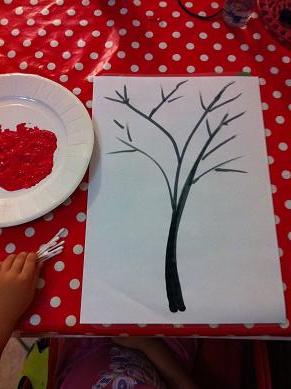 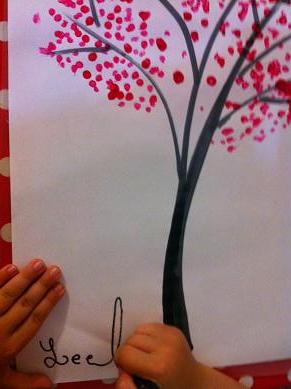 